REGULAMENTO ESPECÍFICOFBX - 2022CAPÍTULO I – Dos Objetivos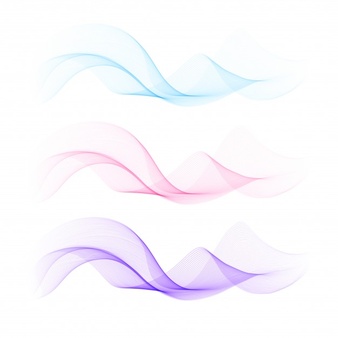 Art. 1º - Os objetivos do Campeonato Brasiliense de Xadrez Rápido e Blitz Feminino 2022 são:Apontar o Campeã Brasiliense de Xadrez 2022 na Categoria Feminina na modalidade Clássico.  Promover e incentivar a prática do xadrez feminino no DF.CAPÍTULO II – LocalArt. 2º - O Campeonato Brasiliense de Xadrez Rápido e Blitz Feminino 2022 será realizado no Clube ASCADECAPÍTULO III – DataArt. 3º - Os jogos do Campeonato Brasiliense de Xadrez Rápido e Blitz Feminino 2022 correrá no dia 19 de novembro de 2022CAPÍTULO IV – Público alvoArt. 4º - Aberto a jogadoras com ID do Distrito Federal.CAPÍTULO V – OrganizaçãoArt. 5º -  Apoio: Federação Brasiliense de Xadrez (www.fbx.org.br).Art. 6º - Diretor-Geral: Raimundo Nascimento FélixArt. 7º - Arbitragem: Árbitro Principal AR Ana ClaraCAPÍTULO V – InscriçãoArt. 8º - Taxa de Inscrição: Será cobrada uma taxa de inscrição no valor de R$ 30,00 (trinta reais), menor de 16 anos paga R$ 20,00;8.1. A inscrição é única para os dois torneios.Art. 9º - Pedidos de Inscrição: direto no site www.fbx.org.br.Art. 10º - Dados Bancários para depósito da inscrição:  10.1. As inscrições poderão ser pagas através do PIX (CNPJ) 00.359.752.0001-43; Art. 11º - Inscrição no dia do evento:11.1. Serão aceitas inscrições no primeiro dia do torneio, até o início do congresso técnico;11.2. Após o congresso técnico, só será emparceirado para a 2ª rodada.CAPÍTULO VI – Formato do torneioArt.  12º - Sistema de disputa:12.1. Até 6 (seis) jogadoras inscritos: sistema Schuring de emparceiramento;12.2. De 7 (sete) a 16 (dezesseis) jogadoras inscritas sistema Suíço de emparceiramento em 4 rodadas;12.3. Acima de 16 (dezesseis) jogadoras sistema Suíço de emparceiramento em 5 rodadas;12.4. No caso do Blitz as partidas serão de ida e volta.Art. 13º - Ritmo de jogo: Cadência: 13.1 Torneio Rápido: 15 minutos, mais 5 segundos de acréscimo, desde o 1º lance, em relógios digitais, ou 20 mim K.O. para relógios analógicos; (20 de novembro – manhã)13.2 Torneio Blitz: 3 minutos, mais 2 segundos de acréscimo, desde o 1º lance, em relógios digitais, ou 5 mim K.O. para relógios analógicos; (20 de novembro – tarde)Art. 14º - Critérios de Desempates:14.1. Sistema suíçoCritério 1: Confronto direto (Código 11);Critério 2: Buchholz com corte do pior resultado (Código 37);Critério 3: Buchholz sem corte (Código 37);Critério 4: Sonneborn-Berger (código 52);Critério 5: Maior número de vitórias (Código 68);Caso persista o empate: Sorteio.14.2. Sistema SchuringCritério 1: Confronto direto (Código 11);Critério 2: Maior número de vitórias (Código 12);Critério 3: Sonneborn-Berger (Código 52);Critério 4: Maior número de partidas com peças pretas (Código 53);Critério 5: Sistema Koya (Código 45);Caso persista o empate: Sorteio.CAPÍTULO VII – PremiaçãoArt. 15º - Premiação: Serão premiadas as jogadoras que ao final das rodadas previstas em cada modalidade (rápida e blitz) atingir as seguintes classificações:15.1. Campeã – um troféu + R$ 50,0015.2. Vice-Campeã – medalha + R$ 40,0015.3. 3º lugar – medalha + R$ 30,0015.4. Melhor sub 14 – medalha 15.5. Melhor sub 10 – medalha CAPÍTULO VIII – ProgramaçãoArt. 16º - Programação:Dia 20/11/2022 (Manhã): Rápido08h30 – Congresso técnico e confirmação das inscrições09h00 – Primeira rodadaAs rodadas subsequentes acontecerão logo após o término da anteriorDia 20/11/2022 (Tarde): Blitz13h30 – Congresso técnico e confirmação das inscrições14h00 – Primeira rodadaAs rodadas subsequentes acontecerão logo após o término da anteriorSerá dada uma tolerância mínima de 60 minutos entre o torneio de rápido e o de blitz.CAPÍTULO X – Normas geraisArt. 17º - Regulamento específico:18.1. Sorteio de cor e emparceiramento da 1ª rodada serão feitos durante o Congresso Técnico;18.2. Será utilizado o rating da LBX para a formação da lista inicial que definirá o emparceiramento da 1ª rodada, onde será utilizado o programa Swiss-Maneger nos emparceiramentos. Quem não possuir rating LBX será utilizado o rating inicial de 1800; 18.3. Será formado comitê de apelação, composto de cinco membros, participantes do torneio e com notório saber sobre as Leis da FIDE, composto do Presidente do Comitê de Apelação, dois membros efetivos e dois membros suplentes, a serem escolhidos no Congresso Técnico;18.4. Nos torneios Rápido e Blitz a tolerância será até o término do tempo no relógio;18.5. Apelo contra decisão da arbitragem deverá ser apresentado imediatamente após encerrada a rodada; somente será apreciado após paga a taxa de R$ 50,00 (cinquenta reais) em moeda corrente nacional;18.6. Obrigação do enxadrista que jogar de brancas: Portar relógio e peças.18.7. Espera-se dos participantes e espectadores padrões aceitáveis de comportamento e vestimenta.18.8. Durante a partida os jogadores estão proibidos de fazer uso de anotações, fontes de informações ou conselhos, ou analisar em outro tabuleiro; 18.9. O jogador está proibido de ter um telefone celular ou outros meios eletrônicos de comunicação no local de jogos, a menos que esteja completamente desligado e acondicionado em local definido pela arbitragem. Se qualquer dispositivo eletrônico produzir um som, o jogador portador perderá o jogo. 18.10. Os participantes e o público autorizam e cedem o direito de uso de seu nome, voz e imagem para a utilização em toda a mídia impressa e eletrônica para a divulgação sem nenhum ônus e por prazo indeterminado.18.11.  É proibido aos espectadores o manuseio de celulares, tablets e outros dispositivos eletrônicos que estejam rodando aplicativos de análise de Xadrez. 18.12. O Torneio será regido pelas Leis da FIDE – Federação Internacional de Xadrez.18.14. Os casos omissos serão decididos pela arbitragem.